EDITAL DE CONVOCAÇÃOA diretora presidenta do Sindicato dos Trabalhadores nas Empresas de Água, Esgoto e Saneamento de Maringá e Região Noroeste do Paraná – SINDAEN, no uso de suas atribuições legais e estatutárias, convoca todos os trabalhadores ASSOCIADOS e os representados pelo respectivo sindicato, empregados da Companhia de Saneamento do Paraná – SANEPAR, para participarem da Assembléia Geral Extraordinária-AGE da Categoria, nas datas, locais e horários, conforme quadro abaixo. Todas as sessões da AGE, iniciarão em primeira convocação com número regulamentar de presentes e em segunda convocação, com trinta minutos de tolerância, com qualquer número de presentes, conforme estatuto da entidade, para deliberar sobre a seguinte Ordem do Dia: 1) Apresentação, Análise, Discussão e Esclarecimentos sobre o Programa de Recadastramento dos Trabalhadores do Quadro Efetivo da Companhia de Saneamento do Paraná - SANEPAR, quanto ao Direito ao Recebimento dos Adicionais de Insalubridade e Periculosidade, e também, sobre a Implantação da Escala de Trabalho pela empresa SANEPAR; 2) Esse trabalho ocorrerá de forma UNIFICADA entre as Entidades Sindicais Majoritárias SINDAEN, SAEMAC, SINDAEL e STAEMCP; 3) Assuntos Gerais.A Assembléia Geral Extraordinária ficará aberta até o fechamento de todas as sessões. Maringá, 12 de junho de 2019.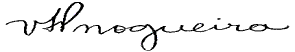 Vera Lucia Pedroso NogueiraDiretora PresidentaDATA1ª CONV2ª CONVLOCALIDADEENDEREÇO18/11/201918h18h30ParanacityPátio da Sanepar, Av. Quatro de Dezembro, 313. 19/11/201917h3018hRoncadorPátio da Sanepar, Av. São Pedro, S/N.19/11/201917h3018hCampo MourãoPátio da Sanepar, Rua Cantagalo, 623, Lar Paraná.20/11/201908h08h30UbiratãPátio da Sanepar, Rua Benjamim Constant, 19520/11/201916h16h30Campina da LagoaPátio da Sanepar, Av. Brasil, 16020/11/201918h18h30ParanavaíAssociação dos Empregados da Sanepar-AESP, Rua Artur Bernardes, s/n.21/11/201908h08h30MandaguariPátio da Sanepar, Av. Amazonas, 815.21/11/201913h3014hNova LondrinaPátio da Sanepar, Rua Carlos Antonio Ghengh, 901.21/11/201917h17h30LoandaPátio da Sanepar, Av. Governador Munhoz da Rocha, 1803.21/11/201917h3018hBarbosa FerrazPátio da Sanepar, Rua Marechal Deodoro, 1190.21/11/201918h18h30MaringáSede do Sindicato, Rua São Silvestre, 126-Vl Santo Antonio22/11/201917h17h30Cidade GauchaPátio da Sanepar, Av. Antonio Tormena, 2397.25/11/201917h17h30GoioerêPátio da Sanepar, Rua Rio de Janeiro, 345.26/11/20198h8h30Cruzeiro do OestePátio da Sanepar, Av. Brasil, 2685.26/11/201911h11h30IporãAssociação dos Empregados da Sanepar, Rua Juscelino K. Oliveira, 747.26/11/201917h3018hUmuaramaPátio da Sanepar, Av. Amapá, S/N.27/11/201917h3018hCianortePátio da Sanepar, na Praça João XXIII, 344.28/11/20198h8h30Engenheiro BeltrãoPátio da Sanepar, Rua General Osório, 460.28/11/201913h3014hMandaguaçuPátio da Sanepar, Rua 14 de dezembro, 266.29/11/201913h3014hPaiçanduPátio da Sanepar, Rua Sorocaba, 235.